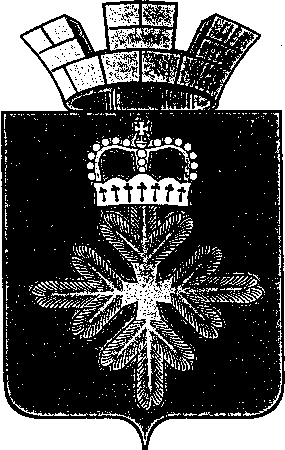 РАСПОРЯЖЕНИЕАДМИНИСТРАЦИИ ГОРОДСКОГО ОКРУГА ПЕЛЫМВ целях организации деятельности администрации городского округа Пелым, в соответствии с регламентом работы администрации городского округа Пелым, планом работы администрации городского округа Пелым на 2018 год:Утвердить план работы администрации городского округа Пелым на ноябрь 2018 года (далее – План работы) согласно приложению.Поручить организационному отделу муниципального казенного учреждения «Учреждение по обеспечению деятельности органов местного самоуправления и муниципальных учреждений городского округа Пелым» (Якимова Н.В.):на основании Плана работы сформировать календарный план-сетку работы администрации городского округа Пелым на ноябрь 2018 года;разместить План работы на официальном сайте городского округа Пелым в информационно-телекоммуникационной сети «Интернет»;Контроль за исполнением настоящего распоряжения возложить на заместителя главы администрации городского округа Пелым А.А. Пелевину.И.о.главы администрациигородского округа Пелым                                                                   Т.Н.БаландинаУтвержден:распоряжением администрациигородского округа Пелымот 18.10.2018 № 191ПЛАН РАБОТЫадминистрации городского округа Пелымна ноябрь 2018 годаИсп: Н.В.Якимова 8(34386)2-77-09от 18.10.2018 № 191п. ПелымО плане работы администрации городского округа Пелымна ноябрь 2018 годаДатаВремяМероприятиеМестоОтветственныйежедневно08.30Совещание с заместителями главы администрации городского округа Пелымкаб. № 1Ш.Т.Алиевкаждый поне-дельник09.00Оперативное совещание руководителей предприятий и государственных учрежденийкаб. № 1Ш.Т.Алиевкаждый четверг09.00Аппаратное совещание при главезалзаседанийШ.Т.Алиевкаждый четверг09.30Оперативное совещание с руководителями муниципальных учреждений образования и культурыкаб. № 7А.А.Пелевина2-й и 4-й понедельникмесяца15.00-17.00Прием гражданкаб. № 1Ш.Т.Алиев2-я и 4-я среда месяца15.00-17.00Прием гражданкаб. № 2Т.Н.Баландина1-й и 3-й вторникмесяца15.00-17.00Прием гражданкаб. № 7А.А.Пелевинапо факту разм. процедуры торговСовещание Единой комиссии по осуществлению закупок для обеспечения нужд ГО Пелымкаб. № 2Е.В.ФатуллаеваноябрьМесячник гражданской обороныУчреждения, организацииГО ПелымГ.Ю.Потанина, Руководители учреждений, организацийГО Пелымноябрь-декабрьМуниципальный конкурс «Здоровая Россия»отдел ОКСиДМА.Я.Миллерноябрь-декабрьПремия в области пропаганды и популяризации здорового образа жизниотдел ОКСиДМА.Я.Миллерноябрь-декабрьМуниципальный конкурс «Здоровая Россия»отдел ОКСиДМА.Я.Миллерноябрь-декабрьПремия в области пропаганды и популяризации здорового образа жизниотдел ОКСиДМА.Я.Миллер01Проведение инвентаризации казны (имущества)каб.№ 9К.Н.Иванова03, 10,18.00Марафон по шахматам «На призы Деда МорозаДЦТ(по согласованию)А.Я.МиллерД.В.Арефьевдо 05Проведение инвентаризации в системе ФИАС с дальнейшим занесением отсутствующих адресов каб.№ 9Е.А.Абразцова12-1918.00Соревнования по пулевой стрельбе в рамках Спартакиады обучающихсяМКОУ СОШ № 1А.Я.Миллеручителя физкультуры1314.00Заседание жилищной комиссиикаб.№ 2М.В.Внукова1614.00Заседание комиссии по повышению качества предоставления муниципальных услуг на территории городского округа Пелым зал заседанийЕ.Ш.Абдуллаева1614.00Заседание рабочей группы по неформальной занятостикаб.№ 11Н.Н.Якимова1712.00Соревнования по пулевой стрельбе в рамках Всероссийского дня призывникаМКОУ СОШ № 1А.Я.Миллер17, 2418.00Марафон по шахматам «На призы Деда МорозаДЦТ(по согласованию)А.Я.МиллерД.В.Арефьев2010.00Соревнования «Веселые старты» среди воспитанников д/с «Колобок»МАДОУд/с «Колобок»А.Я.Миллер2314.00Заседание комиссии по работе с несовершеннолетними и выявлению детей в местах, где их пребывание недопустимо, а в ночное время ограничено на территории городского округа Пелымзал заседанийА.Я.Миллер2714.00Заседание жилищной комиссиикаб.№ 2М.В.Внукова2917.00Заседание Думы городского округа Пелымзал заседаний ДумыЕ.В.Лемешева3014.00Заседание Совета по культуре при главе городского округа Пелымзал заседанийА.Я.Миллер